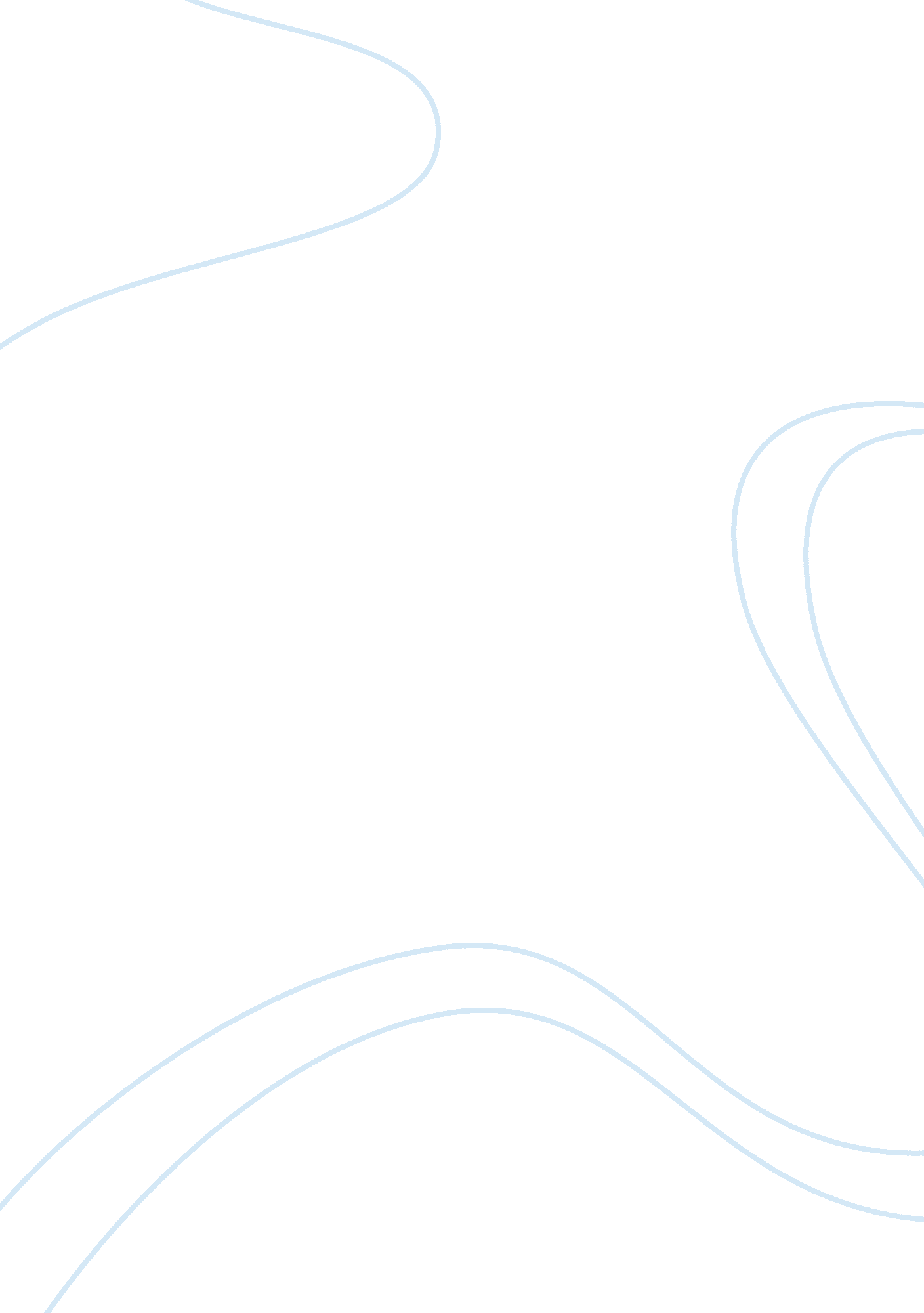 Handwriting a letter versus sending an e-mail message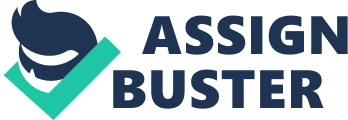 Order 377412 Topic: handwriting a letter versus sending an e-mail message Handwritten letter: Every handwritten letter is different. You identify a person with ones handwriting and often make observations like, “ Even after the lapse of so many years, the handwriting remains so beautiful!” Handwritten letter can be passed on between friends/family members, as it is a possession. As for e-mails received, one can only inform others. Or one has to specially start the computer and draw the concerned individual to the screen, for perusing the contents of the mail. Handwriting conveys the special warmth of the individual. The typo-graphed font doesnt attract much. By studying the handwriting one can judge the mood of the person. E-mails are cold and do not convey the warmth-they just convey the messages as a matter of duty! Handwritten letters on important occasions like marriage, birthday, success-events like passing examinations, can be preserved for ever in a file and they are good collection items. No so with the e-mail. One can read the handwritten letters again and again, without having to open the computer often. One practical problem as well! For sending e-mails, one needs to be computer-literate. For handwritten letters, one needs to be just literate! For mails, one has to own a computer or specially reach the cafe for making the mail. 
E-mail: 
As for quickness and convenience, e-mail, the product of internet revolution, has no match. The message reaches any corner of the world, within seconds. Competitive business, the share quotations etc. can never think of sending the communications by handwritten letters , where decisions on rates are taken in split seconds! For official dealings, e-mail communications are the best and one can not think of applying the handwritten letter procedure in this area. Voluminous files and documents can be uploaded/downloaded through e-mail procedure, whereas to copy a document of say, of 100 pages will take some days. This procedure is neither practical nor feasible. One can forward a message, documents, story or news items, to thousands of individuals merely by clicking the forward button and the message is instantly received by that vast majority. Sending handwritten letters to them involves lots of expenditure on stationary, postage, apart from the time and labor devolved. Here is a wonderful observation on the handwritten letter vs. the e-mail, the essence of which is worth noting. “ The " art" of letter writing was only art in the hands of a few who wrote well. The rest of the worlds written correspondence is barely worth the paper it is written on. E-mail has allowed me to open up a whole new relationship with my father who is in his 80s. He never wrote to me and only has a few words to say when I call. On the web he has the gift of gab. I have gotten to know him so much better than I ever dreamed I would. I too love to get the good stuff in my post box but Ill take good communication any way I can get it.”(Regular....) 
Conclusion: 
From the commercial viewpoint e-mail is the best alternative. On can not think of handwritten messages in this area. In personal communications, e-mail and handwritten letters are alternative beats of the same heart. Do as you please but remember the charm of handwritten letters. They are so special! Recollection of the past in going through the contents of the letters written decades ago, is a wonderful experience. 
*********** 


Works Cited: 
Regular letter writing vs. e-mail? - Yahoo! Answers.... 
– Retrieved on February 8, 2010 

Block User 

Computers and e-mail have definitely made communication pretty much instantaneous and very simple. But, the art of letter writing will never die. I dont know how old you are, but I still have letters written to me by my wife 15 years ago. Every now and then I will get them out and read them, brings back such great memories. My wife would put some perfume on some of the letters, they still smell nice even after all these years.... try that with an email. 
A hand written letter can mean quite a bit to someone.... think about it, that person took the time and effort to put ink to paper. There is something about ink and paper that an email will simply never replace. 